2019年陕西综合评价语文模拟试题【含答案】一、现代文阅读1．阅读下面的文字，完成下列各题。  在中国这块广袤的土地上，古代先民审时度势，辛勤耕耘，沐日月光辉，与天地同庆，创造了灿烂的中华文明。他们爱玉、尊玉、崇玉，比德于玉，发展形成了内涵丰富、风格独特的玉文化。  考古发现证明，中国古代先民开发和使用玉器至少已有八千年以上的历史。早在距今七八千年的兴隆洼文化、裴李岗文化时期，先民们就已经用透闪石质玉石、绿松石等制作出了多种形式的玉器，不仅在切割、打磨等工艺上表现出一定的治玉水平，在东北地区还出现了以透闪石玉为主流的用玉传统。  至新石器时代晚期，中国境内不仅出现了多支既相互影响，又各具鲜明特征的玉文化，也出现了像红山文化、良渚文化这样的加工、制作、使用玉器的高峰。至先秦时期，以和田玉为主要载体的著名的“玉石之路”已经形成，并且随着时代的脚步不断扩展，在中西政治、经济与文化的交流中作出重要贡献。伴随着中华民族多元一体格局的形成与发展，中国玉文化也不断与时俱进，发展变化，成一枝独秀。  纵观中国的玉器、玉文化发展历史，中国的玉器及玉文化有许多独特之处。如在治玉工具、制作技术、内容、形式及其功用等方面都有着十分突出的特点，其中以种类丰富的“铊”来命名的颇富特征的治玉工具，以镂雕、微雕、大型山子雕、抛光为突出特征的制作技术，以祭祀天地人祖、表现等级身份为主要内容，形式多样、制作精美的礼仪用器，用于反映思想观念与现实生活的广泛题材及其表现形式等，无一不体现出中华民族的创新与智慧、文化与传统。而近万年未曾出现断裂的玉器发展历史，以及不断吸纳、融合、发展、创新的玉文化发展模式，则铸就了其在世界民族文化史上的辉煌。  作为一种有深刻内涵的传统文化，中国玉文化最突出的特色还在于“以玉比德”的用玉观念，经过历代儒家学派的传承与发展，伴随着儒、释、道三家思想的不断融合，逐渐渗透到社会生活的各个方面，并且深深镌刻在炎黄子孙的心里及语言文字系统中。  据不完全统计，在汉语的字、词和成语中，与玉有关的多达四五百个。这些字和词语所表示的多是与美好、尊贵、典雅、美妙、高尚、气度不凡、气节崇高等含义有关的。比如：玉貌花容、守身如玉、金玉满堂、玉楼金殿、玉清、玉观音等等。这些词语中有形容人的容貌姣好的，有以比喻人的情操像玉那样洁白无瑕，有形容人的才学精到，有谓财富极多，有形容楼阁宫室的精致优美，有的是道教文化中天帝所居住的地方，有的则是佛教文化与中国传统文化融合的结晶。“黄金有价玉无价”，则很好地反映了玉的崇高地位与价值。而“人养玉，玉养人”，早已广泛流行于爱玉、赏玉、玩玉、珍藏玉的炎黄子孙之间，成为他们的宝贵体验与共识。  中国是一个文明古国，素有“礼仪之邦”的称谓，礼乐文明是中国古代文明的重要组成部分，经过历代沿革，其具体内容和形式不断发生变化，但作为其主旨的关于秩序与和谐的理念未变，并且影响至今。“以玉比德”用玉观念的提出，正是儒家关于“礼”的教化中，引导人们加强自我修养、自律、自善，把社会规则内化为个人的内心尺度的具体体现。“以玉比德”的用玉观念中蕴含的天人合一和仁、义、礼、智、信的哲学、伦理学思想以及外柔内刚、刚柔相济、温柔敦厚、鲜而不垢、坚而不蹙、廉而不刿、表里如一等美学品格，在中国玉文化的发展与传承中发挥了重要而特殊的作用。（摘编自赵朝洪《中国玉文化的独特精神气度》）（1）下列关于原文内容的表述，不正确的一项是______A．古代先民创造了灿烂的中华文明，他们爱玉、尊玉、崇玉，比德于玉，发展形成了内容丰富、风格独特的玉文化。B．早在距今七八千年前，中国古代先民就已经用透闪石、绿松石制作玉器，在切割、打磨等工艺上表现出了一定的治玉水平。C．新石器时代晚期，中国境内不仅出现了多支既相互影响又独具特征的玉文化，而且出现了加工、制作、使用玉器的高峰。D．中国文化源远流长，发展历史近万年未曾出现断裂，经过不断吸纳、融合、发展、创新，铸就了中国玉文化在世界民族文化史上的辉煌。（2）下列理解和分析，不符合原文意思的一项是______A．中国的玉器与玉文化有许多独特之处，其治玉工具、制作技术、内容、形式及其功用，无一不体现出中华民族的创新与智慧、文化与传统。B．“以玉比德”的用玉观念，经过历代儒家学派的传承和发展，儒、释、道三家思想的不断融合，才逐渐渗透到社会生活的各个方面，产生了深远的影响。C．在汉语中，与玉有关的字和词语都表示着美好、尊贵、典雅、美妙、高尚等含义。它可形容人的容貌姣好，还可比喻人的情操，不一而足。D．“以玉比德”用玉观念的提出，这是儒家关于礼的教化中，引导人们加强自我修养、自律、自善，把社会规则内化为个人的内心尺度的具体体现。（3）根据原文内容，下列理解和分析不正确的一项是______A．“玉石之路”先秦时期已经形成，在中西政治、经济、文化的交流中做出了重要贡献，同时，中国玉文化不断发展变化，成一枝独秀。B．礼乐文明是中国古代文明的重要组成部分，虽然其具体内容和形式不断变化，但其关于秩序与和谐的理念始终未变，并影响至今。C．“人养玉，玉养人”，早已流行于爱玉、赏玉、玩玉、珍藏玉的炎黄子孙之间，成为他们的宝贵体验与共识，表现了中国人历来重视人玉和谐的传统。D．“以玉比德”的用玉观念及其蕴含的哲学、伦理学思想以及美学品格，在中国玉文化的发展与传承中发挥了重要而特殊的作用。二、古代诗文阅读2．阅读下面的文言文，完成下列各题。  章频，字简之，建州浦城人。与弟頔皆以进士试礼部预选，会诏兄弟毋并举，频即推其弟，弃去。后六年，乃擢第。自试秘书省校书郎、知南昌县，改大理寺丞、知九陇县，迁殿中丞。 眉州大姓孙延世伪为券夺族人田，久不能辨，转运使使按治之。频视券墨浮朱上，曰：“是必先盗印然后书。”既引伏，狱未上，而其家人复诉于转运使，更命知华阳县黄梦松覆按，无所异。梦松用此入为监察御史，频坐不时具狱，降监庆州酒，徙知长洲县。天禧初，增置谏官、御史十二人，频以选得召对，称旨，擢监察御史。陈、亳间民讹言兵起，老幼皆奔，命安抚京西。还，为三司度支判官。青州麻士瑶杀从子温裕，并其财，遣往按治，士瑶伏诛。又诏鞫邛州牙校讼盐井事。 皇城使刘美依倚后家受赇使人市其狱频请捕系真宗以后故不问忤旨出知宣州改殿中侍御史迁侍御史频雅善丁谓，谓贬，左迁尚书比部员外郎、监饶州酒。起知信州，进刑部员外郎、知福州。王氏时，赋民官田，岁输租税而已。至是，或谓鬻之可得缗钱二十余万，频疏以为不可。徙知潭州。改广西转运使，擿宜州守贪暴不法，既罢去，反讼频子许尝被刑，而冒奏为秘书省校书郎，频坐谪知饶州。复入为度支判官，累迁刑部郎中。使契丹，至紫濛馆卒。契丹遣内侍就馆奠祭，命接伴副使吴克荷护其丧，以锦车驾橐驼载至中京，敛以银饰棺，又具鼓吹羽葆，吏士持甲兵卫送至白沟。诏遣其子访乘传扈其柩以归。访官三班奉职，即许也。（节选自《宋史•章频传》）（1）下列对文中画线部分的断句，正确的一项是______A．皇城使刘美依倚后家受赇/使人市其狱/频请捕系/真宗以后/故不问忤旨/出知宣州/改殿中侍御史/迁侍御史/B．皇城使刘美依倚后/家受赇使/人市其狱/频请捕系/真宗以后故不问/忤旨/出知宣州/改殿中侍御史/迁侍御史/C．皇城使刘美依倚后家受赇/使人市其狱/频请捕系/真宗以后故不问/忤旨/出知宣州/改殿中侍御史/迁侍御史/D．皇城使刘美依倚后家受赇/使人市其狱/频请捕系真宗/以后故不问/忤旨出知宣州/改殿中侍御史/迁侍御史/（2）下列对文中加点词语的相关内容的解说，不正确的一项是______A．天禧是宋真宗的年号。年号是中国封建王朝用来纪年的一种名号，它不同于庙号、谥号和尊号。B．召对是指臣下上朝时向君主进言、汇报有关情况，君主根据请示的问题逐一回复。C．左迁指降低官职，亦即“降官”，犹言下迁。汉代贵右贱左，故将贬官称为左迁。D．乘传是乘坐驿车。传，驿站的马车。驿站是中国古代供传递官府文书和军事情报的人或来往官员途中食宿、换马的场所。（3）下列对原文有关内容的概括和分析，不正确的一项是______A．章频知书达理，礼让兄弟。在与弟到礼部参加进士预选考试时，恰逢诏令兄弟不能同时参加，章频就让给弟弟，自己离开，六年后才考中进士。B．章频明察秋毫，善于断案。审理孙延世案时，通过蛛丝马迹，查明事实真相，终于让孙延世伏罪，但他却因此案被降职。C．章频安抚有方，深孚众望。陈、亳间百姓谣传要发生战争，老幼全部逃难，朝廷命章频安抚京西。他回京后，被任命为三司度支判官。D．章频不畏权贵，敢于直言。王安石当政时，把官府的田地交给百姓经营，百姓只需每年缴纳租税，章频上疏认为这并不可行。（4）把文中画横线的句子翻译成现代汉语。①眉州大姓孙延世伪为券夺族人田，久不能辨，转运使使按治之。②既罢去，反讼频子许尝被刑，而冒奏为秘书省校书郎，频坐谪知饶州。3．阅读下面一首宋诗，完成下列各题。赠俊公道人[南朝]范云秋蓬飘秋甸，寒藻泛寒池。风条振风响，霜叶断霜枝。幸及清江满，无使明月亏。月亏君不来，相期竟悠哉！（1）诗歌前四句运用了多种表现手法，请选取其中一种赏析。（2）请简要分析诗歌的后四句表现了诗人怎样的情感变化。4．补写出下列句子中的空缺部分（1）诸葛亮在《出师表》中先叙述自己的布衣身份和所受先帝之殊遇，后用对偶句式，以“______，______”两句写自己临危受命、勇于担当。（2）苏轼在《赤壁赋》中开头写夜游赤壁的情景，其中写月亮正升起时美妙景色的句子是“______，______”。（3）《蜀道难》中李白以“______，______”两句用夸张手法写登上顶峰以后的情形，极言山之高峻险拔，让人感到惶悚不已。选考题请考生从以下三、四两大题中选定一大题作答。注意：作答前用2B铅笔在答题卡上把所选题目对应的大题号涂黑。只能做所选定大题内的小题，不得选做另一大题内的小题。如果多做，则按所做的第一大题计分。三、文学类文本阅读5．阅读下面的文字，完成下列各题。断腿母狼邓  林  外公是生产队的护林员，他和外婆住在黄巢坪山上的小木屋。木屋的四周有竹篱笆围着，种着玉米、番薯、青菜、萝卜，养着十几只鸡鸭。  那天，外公外出巡山，走到白佛崖底时，听到了动物凄惨的叫声。过去一看，原来是一只被野猪夹夹住了后腿的狼。狼满嘴是血，一条后腿已经断了一截，脚爪子连着皮，和另一条腿一起，夹在野猪夹里。狼为了自救，活生生地咬断了自己的一条后腿爪子，正打算咬另外一条腿爪子。  外公向来对狼没有好感，砍下了一棵小树做木棍，打算结果狼的性命。狼没有龇牙咧嘴，目露凶光，只是轻轻地哼哼着，眼里竟然流出了泪水。外公才发现，这是一只怀崽的母狼，从它那滚圆的肚子可以看出。  外公对母狼有了怜悯之心，丢下木棍，试探着靠近母狼，狼也不挣扎﹣﹣它太疲乏了，怀崽加上失血过多，已完全没有反抗能力﹣﹣当外公弯下腰，用力掰开野猪夹，取出母狼那条受伤的腿时，母狼已经昏死过去。外婆看到外公把狼带回家很生气，一定要外公把狼打死。那刚刚苏醒过来的母狼，眼泪又吧嗒吧嗒地落下来。外婆心软了，同意让母狼留下来。  外公在鸡棚旁给母狼做了个窝，端来一盆玉米糊。母狼凑过来闻了闻，舔了舔，而后大口大口地吃了起来。外婆说：“狼是吃肉的动物，光吃玉米糊，营养不够，腿上的伤好不了，它肚子里的崽子也保不住。”外婆敲了两个鸡蛋在食盆里。母狼闻到了腥味，贪婪地把嘴巴伸进食盆里。  第二天一大早，外公走到狼窝一看，大吃一惊：母狼的身边多了四只毛茸茸的小狼崽。外公外婆很高兴，听说野狼驯服了就是威猛无比的狼狗。从小好好调养，说不定明年就有了四条出色的狼狗，到那时，就不用再担心黄鼠狼来叼走小鸡小鸭了。以后每天，外公外婆都把鸡蛋留给母狼吃。母狼的奶水很充足，四只小狼崽养得胖胖的。  一个多月过去了，母狼的腿伤好了许多，但那条被它自己咬断了一截的脚爪，长不出来了；那条骨折了的腿，一时半会儿也好不了。小狼崽一天天地长大，它们跟外婆养的鸡鸭混熟了，经常在一起玩耍，互相之间没有一点惧怕。  那天夜里，外公外婆迷迷糊糊中听见了鸡的尖叫声，没在意。天亮了，外婆发现下蛋最多、最大的芦花鸡，竟被咬断了脖颈﹣﹣死了。外婆认定是小狼崽干的，随手抄起一把扫帚，追着小狼崽就是一阵痛打，破口大骂：“你们这些畜生，忘恩负义的东西，没有芦花鸡下的蛋，你们能有今天？”  之后一连三天，鸡窝平安无事。外公外婆渐渐地把这件事忘了，依然每日两餐给母狼喂食。这天早上，外婆发现又少了两只母鸡。很快在篱笆边上找到了两只母鸡的尸体，它们也被咬断了脖子。外婆气极了，拿过一根竹竿，见着狼崽就打。小狼崽被追得四处逃命，撞开篱笆，逃进了树林。看着外婆追打小狼崽，母狼在窝里唔唔地叫着，流着泪。  当天晚上，四只小狼崽没有回窝。第二天，外婆打开鸡棚，竟然又有三只母鸡和一只麻鸭被活生生地咬断了头颈﹣﹣四只小狼崽为报复外婆，竟然各自咬死一只！外婆火从心头起，对着母狼就是一顿痛打：“养不教，母之过，你这不知好歹的畜生！你这忘恩负义的东西！”母狼也不躲闪，只是哀嚎着，流着泪。  天亮了，外公外婆听到轻轻的敲门声。外公打开门一看：门槛上坐着那条断了后腿的母狼，母狼的身后，齐刷刷地躺着四只小狼崽的尸体，小狼崽的嘴都被咬得稀烂，惨不忍睹。母狼看到外公开了门，拖着受伤的双腿，缓缓地爬到门外的大石头上，然后转过头，对着外公外婆，嗥嗥地大吼两声，滚下了悬崖。  外公外婆都活了大半辈子，从来没有听说过野兽会自杀的。显然，那四只小狼崽都是被母狼咬死的。外公外婆看到这个情景惊呆了。他们不再为死去的鸡鸭伤心，反而为母狼杀死狼崽，滚崖自尽，感到过意不去。外公来到悬崖底找回母狼的尸体，在屋后的树林里，把它和四只小狼崽埋在一起。  当天夜里，鸡棚里又传来了鸡的尖叫声。外公外婆赶到鸡棚，在雪亮的手电光下，两只黄鼠狼正在咬着鸡的脖子……外公外婆明白了：原来咬死鸡鸭的凶手，不是小狼崽，而是黄鼠狼！外公外婆眼里噙满了泪水……（选自《微型小说选刊》，有删改）（1）下列对小说有关内容的分析和概括，最恰当的两项是______A．小说开始部分写小狼崽和鸡鸭混熟了，互相之间没有一点惧怕，还能一起玩耍，是为了接近鸡鸭，为后面小狼崽被外公外婆认为是咬死鸡和鸭凶手的情节作铺垫。B．当外婆第一次给母狼吃鸡蛋的时候，母狼闻到了腥味，很快把嘴巴伸进食盆里，这说明狼凶残贪婪的本性是永远不会发生变化的，不会因为人的恩情而改变。C．外公外婆养的鸡鸭被咬死的数量由一只鸡增加到两只鸡，再增到四只鸡鸭，外婆的行为由追打小狼崽，到痛打断腿的母狼，感情也由生气逐步变为愤怒。D．断了后腿的母狼将小狼崽的嘴咬得稀烂，惨不忍睹，四只小狼崽的尸体齐刷刷地躺在母狼的背后，此处属于细节描写，凸现了母狼复杂而丰富的内心活动。E．小说结尾写外公外婆的眼里噙满了泪水，泪水的背后有为母狼杀死狼崽、滚崖自尽而感到的难过之情，也有对母狼一家的死感到的惋惜之情。（2）小说中的母狼形象有哪些特点？请结合小说内容简要分析。（3）作品是怎样叙述断腿母狼的故事的？这样写有什么好处，请简要分析。（4）小说中有多处描写了母狼的叫声，每次叫声表现不同，心理也不一样。请选择三处描写，结合小说内容进行具体分析，并说明这样写的好处。四、实用类文本阅读6．阅读下面的文字，完成下列各题。百姓的记者汤计  2015年12月4日，是第二个“国家宪法日”和第十五个法制宣传日，《宪法的精神 法治的力量﹣﹣CCTV2015年度法治人物颁奖礼》落下帷幕。根据“年度法治人物推选委员会”的推选结果，今年的年度法治人物正式揭晓。“用良知叩问公平，以勇气战胜黑暗。十年辛苦不寻常，你如此顽强地逼近真相。六份内参为一案，你让冤屈终昭雪，铁肩担道义，妙笔著文章。你是当之无愧的‘无冕之王’！”这颁奖词是给人民记者汤计的。现年59岁的汤计，是新华社内蒙古分社编委、政文采访部主任、高级记者，先后采写过牛玉儒、郝万忠等先进人物，都获得肯定。除此之外，他长期扎根基层，采写过数百篇调查性报道，他用手中的笔为人民鼓与呼，最终赢得了人民的赞誉。  1996年4月9日，内蒙古自治区呼和浩特市毛纺厂大院公厕内惊现一具被奸杀的女尸，警方最终将报案人18岁的卷烟厂工人呼格吉勒图定为犯罪嫌疑人。案发仅仅62天，呼格吉勒图就以“流氓罪”和“故意杀人罪”被执行死刑。九年后，另一犯罪嫌疑人赵志红供认，“公厕女尸案”是他所为，汤计得知此事，迅速以内参形式向上汇报，引起了党中央和自治区党委的高度关注。自治区政法委随即成立调查组，确认呼格案是冤案。此后九年，汤计不顾各种压力，坚持不懈追踪呼格案，先后写下六篇内参及若干报道，在他的不懈努力下，越来越多的人开始关注呼格案。  2014年12月15日，内蒙古自治区高级人民法院再审宣布：1996年被法院以“流氓杀人罪”判处死刑并被执行枪决的18岁报案青年呼格吉勒图无罪，系一起错案。18年的冤案最终在汤计的推动下平反昭雪。  汤计眼里看不下损害人民利益的事。除了呼格案，他还勇于担当，多次“为民请愿”。 轰动全国的“王木匠”诈骗案，内蒙古通辽市科尔沁草原的“万里大造林”非法集资案等等，汤计都主动深入调查，撰写新闻报道，以客观的笔触，翔实的证据揭露了欺骗的本质。一些非法集资和传销骨干对他恨之入骨，在网上扬言“以一百万买汤计的人头”。汤计没有被恐吓吓倒，为了维护国家正常金融秩序，也为了不让更多群众受害，他持续跟踪报道，让事实大白于天下。  他喜欢红色，外出采访总是穿着新华社统一制作的红色冲锋衣。汤计不仅行为上表现出爱红色的取向，理想信念上更显露出红色的底色。这个红色就是党的全心全意为人民服务的宗旨。他说：“记者必须反映人民群众的心声和疾苦，老社长穆青说‘勿忘人民’，我牢记在心。”  有人问：“怎样的记者才能称得上好记者？”他略作思考，说：“我认为，一个好记者一定得有良知，得是好人。你没有良知，不是好人，就不会有同情心，不会有正义感。有了这些，你才会有明辨是非的思想，才有正确做事的动力。”简短的话语体现了汤计对“好记者”的理解。  汤计说到了，也的确做到了。他总是以导向为灵魂、以真实为生命、以人民为中心，对自己手中的笔、手下的键盘，充满敬畏，不以稿谋私。“笔下有财产万千，笔下有人命关天，笔下有是非屈直，笔下有毁誉忠奸”。在新闻报道中，他具有坚定的政治立场，写起贪官，文字老练辛辣、言辞犀利，令人拍案；写起可歌可泣的英雄人物，汤计的文字中饱含深情，读之令人落泪。  与一些记者相比，汤计显得有些“小众”。他总是按照自己的方式在做事、做新闻。他不喜欢“泡会议发通稿”，而是喜欢带着思考走下去调查研究。他年轻时经常到农村的田间地头，到牧民的蒙古包，到工厂的车间里……了解人民群众的所想所盼。  汤计的稿子语言都很干净平实，这得益于他平时爱记录老百姓的“家常话”。“记者的报道必须实事求是，我当记者这么多年，从没有因为失实而出过什么问题。我的新闻报道都是建立在事实的基础上的，唯有如此才能成为党的新闻事业的合格战士，唯有如此才能真正反映人民群众的心声。”汤计说。  走入汤计的办公室，最醒目的是墙上挂着的两面锦旗。一面写着“身为党的喉舌，心系民之疾苦”，一面写着“百姓的记者，无冕的青天”。（原文有删改）（1）下列对材料有关内容的分析和概括，最恰当的两项是______A．汤计被评为2015年度法治人物，这是对他工作的至高褒奖，充分体现了他立足记者工作岗位，为推动法治建设做出的突出贡献。B．在呼格案发生后，汤计立即关注此案，顶着各种压力，迅速以六篇内参及若干报道，坚持不懈地追踪呼格案，让人们关注案件的过程。C．无论是呼格冤案的平反昭雪，还是“王木匠”诈骗案，“万里大造林”非法集资案，都体现了汤计心系百姓，“为民请愿”的精神。D．“记者必须反映人民群众的心声和疾苦，老社长穆青说‘勿忘人民’，我牢记在心。”这句话表明了汤计对老社长的缅怀与尊敬。E．本文不仅从事件叙写方面表现人物，而且还主要运用肖像、语言等方式刻画人物，人物性格突出，人物形象丰满，给读者留下了深刻的印象。（2）文中多次引述了汤计自己的话，这样写有什么作用？（3）结合全文，说说汤计的新闻报道有哪些特点？请简要概括。（4）汤计说：“我认为，一个好记者一定得有良知，得是好人。”你觉得一个好记者的良知体现在哪些方面，请结合材料谈谈你的看法。五、语言文字运用7．依次填入下列各句横线处的成语，最恰当的一组是（______）①你永远不知道在别人嘴中的你会有多少个版本，当你面对那些不切实际的闲话时，你所能做的就是，完全没必要去解释澄清。②渭阳西路路北约30米处人行道有一个大坑，一直无人管，晚上来往行人路过此处存在安全隐患，群众多次反映，但有关部门。③过一个“绿色低碳”的春节，是对我们自身权益的真正保障。当我们饱受“十面霾伏”之苦，当 PM2.5频频爆表之时，没有人能。A．置若罔闻 置之不理 置身事外B．置之不理 置若罔闻 置身事外C．置身事外 置若罔闻 置之不理D．置身事外 置之不理 置若罔闻8．下列各句中，没有语病的一句是（ D ）A．冬日，“九眼贡莲”已进入双节前的黄金采摘期，数名采藕人正穿着防护衣在地里忙着采摘莲藕，将销往四川、青海、甘肃等地．B．这家维修店长期占道修车，不仅毁坏了人行道地砖，而且不能让行人、车辆正常通行，给周围群众的日常生活受到了严重影响．C．建设智慧城市要从解决城市实际问题入手，合理规划管理城镇，打造城市宜居环境，最终增强市民的幸福感和城市的可持续发展．D．进入秦岭，映入眼帘的是一个色彩斑斓的世界，漫山遍野点缀着火红的枫叶，蔚为壮观，这是一幅充满诗情画意的绝美画卷．9．填入下面一段文字横线处的语句，最恰当的一项是（______）  一个具有独特价值的歌唱者，总是希望自己的声音不被众声淹没。但如果没有深刻的思想内涵或丧失了独立思考的勇气，。因为没有思想的支撑，也不能达到启迪智慧、悦神悦志的高度。①作家只有创作出具有独特价值的作品，才能千古传诵②一个作家或诗人，必然希望自己的作品能千古传诵③那就只能是别人思想的“传声筒”、“应声虫”④那就只能是没有思想的“传声筒”、“应声虫”⑤即便创作技巧再高超、形式再华丽⑥即便再高超的创作技巧、再华丽的形式。A．①③⑤ B．①④⑥ C．②③⑤ D．②④⑥10．下面是一位同学写给获得诺贝尔生理学或医学奖的屠呦呦的一封贺信，其中有五处用语不准确或不妥当，请指出并修改。尊敬的屠呦呦女士：惊闻您荣获2015年诺贝尔生理学或医学奖，谨向您表示热烈的祝贺和诚挚的敬意！您和您的团队，通过长期探索与实践，成功提取和发现了具有明显抗疟效果的青蒿素，取得了创新性的成果，为全球疟疾防控做出了一定贡献。您作为我国首位获得诺贝尔奖的医学家，我很敬爱。您的获奖将激励我们莘莘学子们更加刻苦学习，早日成为国家的栋梁！李  华2015年12月12日11．如图是《燕赵都市报》关于雾霾问题报道的曲线图，请写出2011年﹣2014年雾霾报道篇数的三条结论。要求每条不超过20字。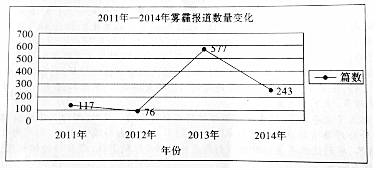 六、写作12．阅读下面的材料，根据要求写一篇不少于800字的文章。“钢琴王子”克莱德曼的中国巡演一结束，索要签名的人就排成了长龙。“我们不要签名。”一位父亲的话让克莱德曼一愣。这位父亲说：“我想让我的孩子握一下您的手。”他向克莱德曼深鞠一躬，然后把儿子拽上前说：“这孩子很有悟性，每次比赛总是拿第一，有些飘飘然了。最近他到处炫耀琴技，根本没心思练琴。我想让孩子明白一个道理，怎样才算真正的钢琴家。”克莱德曼把手伸到孩子面前，孩子迟疑地伸出手，和克莱德曼的十指接触的瞬间，他似乎被克莱德曼指头上厚厚的老茧电到了一般，猛地一缩。然后，那双小手就这样久久地悬在空中，孩子明亮的双眼痴痴地望着对方。此后，这个天资极高的少年又开始焚膏继晷地苦练琴技，终于获得巨大的成功。这个孩子就是郎朗！要求选好角度，确定立意，明确文体，自拟标题；不要脱离材料内容及含意的范围作文，不要套作，不得抄袭。2019年陕西综合评价语文模拟试题参考答案一、现代文阅读1．阅读下面的文字，完成下列各题。  在中国这块广袤的土地上，古代先民审时度势，辛勤耕耘，沐日月光辉，与天地同庆，创造了灿烂的中华文明。他们爱玉、尊玉、崇玉，比德于玉，发展形成了内涵丰富、风格独特的玉文化。  考古发现证明，中国古代先民开发和使用玉器至少已有八千年以上的历史。早在距今七八千年的兴隆洼文化、裴李岗文化时期，先民们就已经用透闪石质玉石、绿松石等制作出了多种形式的玉器，不仅在切割、打磨等工艺上表现出一定的治玉水平，在东北地区还出现了以透闪石玉为主流的用玉传统。  至新石器时代晚期，中国境内不仅出现了多支既相互影响，又各具鲜明特征的玉文化，也出现了像红山文化、良渚文化这样的加工、制作、使用玉器的高峰。至先秦时期，以和田玉为主要载体的著名的“玉石之路”已经形成，并且随着时代的脚步不断扩展，在中西政治、经济与文化的交流中作出重要贡献。伴随着中华民族多元一体格局的形成与发展，中国玉文化也不断与时俱进，发展变化，成一枝独秀。  纵观中国的玉器、玉文化发展历史，中国的玉器及玉文化有许多独特之处。如在治玉工具、制作技术、内容、形式及其功用等方面都有着十分突出的特点，其中以种类丰富的“铊”来命名的颇富特征的治玉工具，以镂雕、微雕、大型山子雕、抛光为突出特征的制作技术，以祭祀天地人祖、表现等级身份为主要内容，形式多样、制作精美的礼仪用器，用于反映思想观念与现实生活的广泛题材及其表现形式等，无一不体现出中华民族的创新与智慧、文化与传统。而近万年未曾出现断裂的玉器发展历史，以及不断吸纳、融合、发展、创新的玉文化发展模式，则铸就了其在世界民族文化史上的辉煌。  作为一种有深刻内涵的传统文化，中国玉文化最突出的特色还在于“以玉比德”的用玉观念，经过历代儒家学派的传承与发展，伴随着儒、释、道三家思想的不断融合，逐渐渗透到社会生活的各个方面，并且深深镌刻在炎黄子孙的心里及语言文字系统中。  据不完全统计，在汉语的字、词和成语中，与玉有关的多达四五百个。这些字和词语所表示的多是与美好、尊贵、典雅、美妙、高尚、气度不凡、气节崇高等含义有关的。比如：玉貌花容、守身如玉、金玉满堂、玉楼金殿、玉清、玉观音等等。这些词语中有形容人的容貌姣好的，有以比喻人的情操像玉那样洁白无瑕，有形容人的才学精到，有谓财富极多，有形容楼阁宫室的精致优美，有的是道教文化中天帝所居住的地方，有的则是佛教文化与中国传统文化融合的结晶。“黄金有价玉无价”，则很好地反映了玉的崇高地位与价值。而“人养玉，玉养人”，早已广泛流行于爱玉、赏玉、玩玉、珍藏玉的炎黄子孙之间，成为他们的宝贵体验与共识。  中国是一个文明古国，素有“礼仪之邦”的称谓，礼乐文明是中国古代文明的重要组成部分，经过历代沿革，其具体内容和形式不断发生变化，但作为其主旨的关于秩序与和谐的理念未变，并且影响至今。“以玉比德”用玉观念的提出，正是儒家关于“礼”的教化中，引导人们加强自我修养、自律、自善，把社会规则内化为个人的内心尺度的具体体现。“以玉比德”的用玉观念中蕴含的天人合一和仁、义、礼、智、信的哲学、伦理学思想以及外柔内刚、刚柔相济、温柔敦厚、鲜而不垢、坚而不蹙、廉而不刿、表里如一等美学品格，在中国玉文化的发展与传承中发挥了重要而特殊的作用。（摘编自赵朝洪《中国玉文化的独特精神气度》）（1）下列关于原文内容的表述，不正确的一项是 DA．古代先民创造了灿烂的中华文明，他们爱玉、尊玉、崇玉，比德于玉，发展形成了内容丰富、风格独特的玉文化。B．早在距今七八千年前，中国古代先民就已经用透闪石、绿松石制作玉器，在切割、打磨等工艺上表现出了一定的治玉水平。C．新石器时代晚期，中国境内不仅出现了多支既相互影响又独具特征的玉文化，而且出现了加工、制作、使用玉器的高峰。D．中国文化源远流长，发展历史近万年未曾出现断裂，经过不断吸纳、融合、发展、创新，铸就了中国玉文化在世界民族文化史上的辉煌。（2）下列理解和分析，不符合原文意思的一项是 CA．中国的玉器与玉文化有许多独特之处，其治玉工具、制作技术、内容、形式及其功用，无一不体现出中华民族的创新与智慧、文化与传统。B．“以玉比德”的用玉观念，经过历代儒家学派的传承和发展，儒、释、道三家思想的不断融合，才逐渐渗透到社会生活的各个方面，产生了深远的影响。C．在汉语中，与玉有关的字和词语都表示着美好、尊贵、典雅、美妙、高尚等含义。它可形容人的容貌姣好，还可比喻人的情操，不一而足。D．“以玉比德”用玉观念的提出，这是儒家关于礼的教化中，引导人们加强自我修养、自律、自善，把社会规则内化为个人的内心尺度的具体体现。（3）根据原文内容，下列理解和分析不正确的一项是 CA．“玉石之路”先秦时期已经形成，在中西政治、经济、文化的交流中做出了重要贡献，同时，中国玉文化不断发展变化，成一枝独秀。B．礼乐文明是中国古代文明的重要组成部分，虽然其具体内容和形式不断变化，但其关于秩序与和谐的理念始终未变，并影响至今。C．“人养玉，玉养人”，早已流行于爱玉、赏玉、玩玉、珍藏玉的炎黄子孙之间，成为他们的宝贵体验与共识，表现了中国人历来重视人玉和谐的传统。D．“以玉比德”的用玉观念及其蕴含的哲学、伦理学思想以及美学品格，在中国玉文化的发展与传承中发挥了重要而特殊的作用。【考点】论述类文本阅读．【分析】解答理解概念类题目的方法是：①要找出概念的本质属性和特征；②要放在具体语境中去理解；③要把握与其他相关概念之间的联系；④要依据题干和选项找到信息所在的文本位置，抓住概念的本质特征，分析概念的内涵和外延，不可张冠李戴，不可无中生有，不可曲解原意等，在此基础上判断正误．【解答】（1）D项偷换概念．原文“未曾断裂”的是“玉器发展历史”，而非中国文化的“发展历史”．（2）C项“与玉有关的字和词语都表示”扩大范围．原文是“这些字和词语所表示的多是与美好、尊贵、典雅、美妙、高尚、气度不凡、气节崇高等含义有关的”，这里说成全部．（3）C项错误，无中生有，“人玉和谐的传统”，原文中没有．答案：（1）D（2）C（3）C二、古代诗文阅读2．阅读下面的文言文，完成下列各题。  章频，字简之，建州浦城人。与弟頔皆以进士试礼部预选，会诏兄弟毋并举，频即推其弟，弃去。后六年，乃擢第。自试秘书省校书郎、知南昌县，改大理寺丞、知九陇县，迁殿中丞。 眉州大姓孙延世伪为券夺族人田，久不能辨，转运使使按治之。频视券墨浮朱上，曰：“是必先盗印然后书。”既引伏，狱未上，而其家人复诉于转运使，更命知华阳县黄梦松覆按，无所异。梦松用此入为监察御史，频坐不时具狱，降监庆州酒，徙知长洲县。天禧初，增置谏官、御史十二人，频以选得召对，称旨，擢监察御史。陈、亳间民讹言兵起，老幼皆奔，命安抚京西。还，为三司度支判官。青州麻士瑶杀从子温裕，并其财，遣往按治，士瑶伏诛。又诏鞫邛州牙校讼盐井事。 皇城使刘美依倚后家受赇使人市其狱频请捕系真宗以后故不问忤旨出知宣州改殿中侍御史迁侍御史频雅善丁谓，谓贬，左迁尚书比部员外郎、监饶州酒。起知信州，进刑部员外郎、知福州。王氏时，赋民官田，岁输租税而已。至是，或谓鬻之可得缗钱二十余万，频疏以为不可。徙知潭州。改广西转运使，擿宜州守贪暴不法，既罢去，反讼频子许尝被刑，而冒奏为秘书省校书郎，频坐谪知饶州。复入为度支判官，累迁刑部郎中。使契丹，至紫濛馆卒。契丹遣内侍就馆奠祭，命接伴副使吴克荷护其丧，以锦车驾橐驼载至中京，敛以银饰棺，又具鼓吹羽葆，吏士持甲兵卫送至白沟。诏遣其子访乘传扈其柩以归。访官三班奉职，即许也。（节选自《宋史•章频传》）（1）下列对文中画线部分的断句，正确的一项是 CA．皇城使刘美依倚后家受赇/使人市其狱/频请捕系/真宗以后/故不问忤旨/出知宣州/改殿中侍御史/迁侍御史/B．皇城使刘美依倚后/家受赇使/人市其狱/频请捕系/真宗以后故不问/忤旨/出知宣州/改殿中侍御史/迁侍御史/C．皇城使刘美依倚后家受赇/使人市其狱/频请捕系/真宗以后故不问/忤旨/出知宣州/改殿中侍御史/迁侍御史/D．皇城使刘美依倚后家受赇/使人市其狱/频请捕系真宗/以后故不问/忤旨出知宣州/改殿中侍御史/迁侍御史/（2）下列对文中加点词语的相关内容的解说，不正确的一项是 BA．天禧是宋真宗的年号。年号是中国封建王朝用来纪年的一种名号，它不同于庙号、谥号和尊号。B．召对是指臣下上朝时向君主进言、汇报有关情况，君主根据请示的问题逐一回复。C．左迁指降低官职，亦即“降官”，犹言下迁。汉代贵右贱左，故将贬官称为左迁。D．乘传是乘坐驿车。传，驿站的马车。驿站是中国古代供传递官府文书和军事情报的人或来往官员途中食宿、换马的场所。（3）下列对原文有关内容的概括和分析，不正确的一项是 DA．章频知书达理，礼让兄弟。在与弟到礼部参加进士预选考试时，恰逢诏令兄弟不能同时参加，章频就让给弟弟，自己离开，六年后才考中进士。B．章频明察秋毫，善于断案。审理孙延世案时，通过蛛丝马迹，查明事实真相，终于让孙延世伏罪，但他却因此案被降职。C．章频安抚有方，深孚众望。陈、亳间百姓谣传要发生战争，老幼全部逃难，朝廷命章频安抚京西。他回京后，被任命为三司度支判官。D．章频不畏权贵，敢于直言。王安石当政时，把官府的田地交给百姓经营，百姓只需每年缴纳租税，章频上疏认为这并不可行。（4）把文中画横线的句子翻译成现代汉语。①眉州大姓孙延世伪为券夺族人田，久不能辨，转运使使按治之。②既罢去，反讼频子许尝被刑，而冒奏为秘书省校书郎，频坐谪知饶州。【考点】文言文阅读．【分析】（1）本题考查文言断句．解答该题可以根据句意和结构判断．（2）本题考查识记古代文化常识，答题关键在于平时的积累与识记．（3）本题考查归纳内容要点、概括中心意思，注意将选项和原文进行比较．（4）本题考查文言文翻译的能力，解答时一定要先回到语境中，根据语境读懂句子的整体意思，然后思考命题者可能确定的赋分点，首先要找出关键实词、虚词，查看有无特殊句式，运用“留”“删”“调”“换”“补”的方法，直译为主，意译为辅．并按现代汉语的规范，将翻译过来的内容进行适当调整，达到词达句顺．【解答】（1）C “使”为动词，注意承前省，前面断句，排除B；“以后”是“因为皇后”的意思，“真宗”为主语，前面断句，“不问”为谓语，后面断句，排除A、D．（2）B 召对：君主召见臣下令其回答有关政事、经义等方面的问题．（3）D 张冠李戴，认为不可行的是“或谓鬻之可得缗钱二十余万”，而非“赋民官田，岁输租税”．（4）①大姓：大户人家；夺：夺取；使：派．句子翻译为：眉州大户人家孙延世伪造地契夺取同族人土地，很久不能查明，转运使派章频查问惩办．②既：已经；反：反而；尝：曾经；坐：获罪．句子翻译为：宜州太守被免职后，反而告发章频的儿子章许曾经受过刑，却隐瞒奏请委任为秘书省校书郎，章频获罪被贬任饶州知州．答案：（1）C（2）B（3）D（4）①眉州大户人家孙延世伪造地契夺取同族人土地，很久不能查明，转运使派章频查问惩办．②宜州太守被免职后，反而告发章频的儿子章许曾经受过刑，却隐瞒奏请委任为秘书省校书郎，章频获罪被贬任饶州知州．参考译文：章频字简之，建州浦城人．与弟弟章頔都到礼部参加进  士预选考试，恰逢诏令兄弟不能同时参加，章频就让给弟弟，自己离开．六年后，才考中进士．由试秘书省校书郎、南昌县知县，改任大理寺丞、九陇县知县，升任殿中丞．眉州大户人家孙延世伪造地契夺取同族人土地，很久不能查明，转运使派章频查问惩办．章频看到地契上墨迹在朱印之上，就说：“这肯定是先偷着盖章然后填写的．”孙延世伏罪，案件还未报上，孙延世的家人又找转运使控诉，转运使改命华阳县黄梦松复查，结果完全相同．黄梦松靠此事入京任监察御史，章频因未能及时结案，降任监庆州酒，调任长洲县知县．天禧初年，增设谏官、御史十二人，章频因选中得以被召见应答，回答符合旨意，被提升为监察御史．陈、亳间百姓谣传要发生战争，老幼全部逃难，朝廷命章频安抚京西．回京后，担任三司度支判官．青州麻士瑶杀侄子温裕，吞并他的财产，章频被派去查问惩办，麻士瑶认罪被处死．又诏令章频去查究邛州牙校告发关于盐井之事．皇城使刘美依倚仗是皇后家人受贿，派人用钱财买通，章频请求抓捕，真宗因为皇后之故不予查问．章频违反圣旨，出朝为宣州知州，改任殿中侍御史，升任侍御史．章频一向对丁谓友好，丁谓被贬官后，他也被降为尚书比部员外郎、监饶州酒．他被起用后任信州知州，进升刑部员外郎、福州知州．王安石当政时，把官府的田地交给百姓经营，每年缴纳租税而已．到这时，有人提议卖掉可获缗钱二十多万，章频上疏认为不可行．被调任潭州知州．改任广西转运使，他指责宜州太守贪婪残暴不守法律，宜州太守被免职后，反而告发章频的儿子章许曾经受过刑，却隐瞒奏请委任为秘书省校书郎，章频获罪被贬任饶州知州．又入京任度支判官，多次升职为刑部郎中．出使契丹，至紫濛馆去世．契丹派内侍来馆奠祭，命接伴副使吴克荷护送他的灵柩归葬，用骆驼架锦车运到中京，用银饰棺装殓，又备仪仗，官吏士兵全副武装护送到白沟．诏令他的儿子章访乘坐驿车随从他的灵柩回来．章访为三班奉职，也就是章许．3．阅读下面一首宋诗，完成下列各题。赠俊公道人[南朝]范云秋蓬飘秋甸，寒藻泛寒池。风条振风响，霜叶断霜枝。幸及清江满，无使明月亏。月亏君不来，相期竟悠哉！（1）诗歌前四句运用了多种表现手法，请选取其中一种赏析。（2）请简要分析诗歌的后四句表现了诗人怎样的情感变化。【考点】古诗词阅读；思乡怀人诗．【分析】《赠俊公道人》是南朝文学家范云所作诗词之一．范云因作此诗相寄，以表达对俊公道人的深切怀思．【解答】（1）赏析表现手法，先指出表现手法，然后结合具体诗句分析手法在文中的体现，最后点出其表达效果及情感．首联是视觉描写，颔联是听觉描写，整体上看是视听结合；首联又是借景抒情，寓景于情；词语上的回环往复，“秋蓬”引出“秋甸”，“寒池”回应“寒藻”，“风条”、“风响”，“霜叶”、“霜枝”．答题时选择其中一种分析即可．（2）分析情感的变化，要抓住诗歌中表现情感的句子，题干已经明确了答题区间．“幸及清江满”体现作者的期待，“无使明月亏”体现作者的担忧，“月亏君不来”体现了作者的失望．答题时将诗句的内容具体阐述出来．答案：（1）示例1．视觉和听觉的结合．第一二两句写清寂的秋野上飘飞起数不完的枯蓬，寒冽的水池边漂浮着静静的萍藻，是视觉描写；第三四两句写时时振响树条的萧萧风声和纷纷飘坠的瑟瑟霜叶，是听觉描写．两者相结合，加深感受，使人如同身临其境．示例2．寓景于情，借景抒情．枯蓬和萍藻在天地间，在水池中是飘浮不定的，诗人借这两种意象表达了对远方友人在人世间流徙不定的关切和牵挂．借风声和落叶声，营造出凄冷悲凉的氛围，表现出诗人辗转不眠的孤寂以及对友人到来的一种期盼．示例3．词语上的回环反复．这两联都运用了句中复字回环的方式：首句以“秋蓬”引出“秋甸”，二句以“寒池”回应“寒藻”，三句“风条”、“风响”，四句“霜叶”、“霜枝”，各在句中回环相复．在回环往复之间，顿使秋气更浓、寒意更深、风声更凄、霜色更重．以此衬托诗人秋寒风霜中的情思，愈加有一种凄清深沉之感．【评分标准】选择一点回答即可．写出特点2分，结合诗句分析3分．答出任意一点即可．（2）①期待．作者看到清江渐及满潮，想到月明相会之时即将到来，心中充满了喜悦和期待．②担心．劝友人千万不要耽误了行程，要赶上这潮满月圆的时候，不要辜负了这明月，对友人能否如期而至有些担心．③失望．眼看明月渐渐亏缺了，而友人依然不见，诗人感到一些惆怅和些许的失望．赏析：倘若此诗作于期会之前，诗人正满怀“有朋自远方来”的喜悦，诗中当会出现极其清丽的秋景描绘．但此刻既已过了约期，诗人心中正有诉不尽的惆怅，当他向朋友追述那日夜期待的情景时，不免染上了浓重的苍凉感：当秋风吹拂之时，你可知道我曾久久眺望过清寂的秋野，眼前飘飞起数不完的枯蓬；站在日见寒冽的池边，看那浮泛水面的萍藻，它们似乎也感受到了秋来的凉意，全带上了一片苍寒之色．诗中开头两句一动一静，分别是诗人选择的意象，这中间隐隐包含了对远方友人的关切和牵挂：他的朋友，也像飘蓬、浮藻一样，正在人世间流徙不定．而今秋意已凉，不知他是否已回返居所．接着的“风条振风响”两句，则由视觉意象的展现，转为风夜霜晨听觉意象的描摹．秋夜本就凄清，何况当诗人辗转床侧之时，耳边听到的，又只是时时振响树条的萧萧风声．直到白霜满阶的清晨，那风似乎还没有静息，园中还传来霜枝颤抖之声，想必还伴随着瑟瑟霜叶的纷纷飘坠．这客观的音响，似乎与诗人牵念友人的心境无关，最多只能让人添一些思念中的孤寂罢了．但诗的意象，有时往往能产生多重效果．读者可以想像，诗人在留心这些自然音响时，还同时隐含着这样的心理活动：在静静的夜晚，忽闻窗外似有衣衫窸窣之声，好像是朋友的先期来访，其欣喜之情如何？但侧耳细听，却只是风吹树条的振响，又不免大失所望．至于霜晨的枝颤叶落之音，在迷糊之中，也难说不会幻觉为友人踏霜而近的步声，令诗人推被而起、“倒屣相迎”，直到出门一看，才发现错了．此时伫立阶前，又该多少懊丧．以上四句，均为诗人向远方友人诉说期待之日的情景．值得注意的是，这四句的结构，都运用了句中复字回环的方式：首句以“秋蓬”引出“秋甸”，二句以“寒池”回应“寒藻”，三句“风条”、“风响”，四句“霜叶”、“霜枝”，各在句中回环相复．这种结构方式颇为少见，用得不好，便显得累赘而佶屈；但倘用得恰当，则可大大增强意象的情感效果．范云这四句复字之用，就显得很自然，在回环往复之间，顿使秋气更浓、寒意更深、风声更凄、霜色更重．以此衬托诗人秋寒风霜中的思情，愈加有一种凄清深沉之感．追述当初的牵思之情，虽然显得凄清．但在当初，诗人心中毕竟还时时涌起过即将会见朋友的喜悦．而且，秋日之景，也并不总是飘蓬、凄风，其间也还有秋江潮生的清景、徐风朗月的美辰．当相约之期临近时，诗人的心境一度异常明净：“幸及清江满，无使明月亏”．诗人伫立江畔，感觉到那早、晚的潮水，正一天比一天壮盛，很快就要达到满潮之期．古人虽然不懂得月亮具有引潮力的现代科学原理，但对江海之潮与月之圆缺的关系，则早就观察到了．所以，诗人看到清江渐及满潮，便想到了月明相会之期已近，心中既漾满了喜悦，又平添了几分对友人能否如期而至的担心．“幸”，这里是希望的意思．因此这二句简直就是在对远方友人热切呼唤了：那相聚之夜的明月将多么美好圆满，你可别耽误了启程之期，一定要赶上那清江潮满的日子！切切不要徒然让月儿渐渐亏缺呵！这两句一扫前文的凄清孤寂之感，笔致清丽便转，恍有一轮明月照耀着诗章．然而，眼看着夜空的明月，渐渐变为一弯月牙，诗人久待的友人依然不见．这使诗人感到深深惆怅，不禁喟然叹息：“月亏君不来，相期竟悠哉！”意思是说：满轮明月已经亏成这个样子，你还不曾来到；我们的约会，又要推迟到很久很久以后了！一个“不”字，一个“竟”字，写出了诗人心中的多少憾意．这结句虽为“情语”，其中却有着极为感人的“情中景”：人们仿佛可以看到，诗人正夜夜仰对着空月，搔首叹息，徘徊不定．俊公道人读到这首充满秋寒风霜中的牵思和秋夜月光下的惆怅的诗，也该会引发深深的歉情．或许他会赶紧治装启程，以补救友人“相期竟悠哉”的憾意．4．补写出下列句子中的空缺部分（1）诸葛亮在《出师表》中先叙述自己的布衣身份和所受先帝之殊遇，后用对偶句式，以“ 受任于败军之际 ， 奉命于危难之间 ”两句写自己临危受命、勇于担当。（2）苏轼在《赤壁赋》中开头写夜游赤壁的情景，其中写月亮正升起时美妙景色的句子是“ 月出于东山之上 ， 徘徊于斗牛之间 ”。（3）《蜀道难》中李白以“ 扪参历井仰胁息 ， 以手抚膺坐长叹 ”两句用夸张手法写登上顶峰以后的情形，极言山之高峻险拔，让人感到惶悚不已。【考点】名篇名句默写；字形．【分析】此题考查了默写常见的名句名篇．本考点包括两个要素，即名言和名篇．所谓“名言”，是指那些广泛流传的诗文、格言警句之类；所谓“名篇”，是指在人们心目中占有突出地位的篇目，一般为教材中要求背诵的篇目“常见的”是为考生备考限定一个大致范围，意思是所要考的内容并不是漫无边际的，而是日常的阅读和写作活动中常会遇到的，如中学课本所规定的背诵篇目以及所涉及到的名句名篇．【解答】（1）受任于败军之际  奉命于危难之间 （重点字：际）（2）月出于东山之上  徘徊于斗牛之间（重点字：徘徊）（3）扪参历井仰胁息  以手抚膺坐长叹（重点字：胁、膺）选考题请考生从以下三、四两大题中选定一大题作答。注意：作答前用2B铅笔在答题卡上把所选题目对应的大题号涂黑。只能做所选定大题内的小题，不得选做另一大题内的小题。如果多做，则按所做的第一大题计分。三、文学类文本阅读5．阅读下面的文字，完成下列各题。断腿母狼邓  林  外公是生产队的护林员，他和外婆住在黄巢坪山上的小木屋。木屋的四周有竹篱笆围着，种着玉米、番薯、青菜、萝卜，养着十几只鸡鸭。  那天，外公外出巡山，走到白佛崖底时，听到了动物凄惨的叫声。过去一看，原来是一只被野猪夹夹住了后腿的狼。狼满嘴是血，一条后腿已经断了一截，脚爪子连着皮，和另一条腿一起，夹在野猪夹里。狼为了自救，活生生地咬断了自己的一条后腿爪子，正打算咬另外一条腿爪子。  外公向来对狼没有好感，砍下了一棵小树做木棍，打算结果狼的性命。狼没有龇牙咧嘴，目露凶光，只是轻轻地哼哼着，眼里竟然流出了泪水。外公才发现，这是一只怀崽的母狼，从它那滚圆的肚子可以看出。  外公对母狼有了怜悯之心，丢下木棍，试探着靠近母狼，狼也不挣扎﹣﹣它太疲乏了，怀崽加上失血过多，已完全没有反抗能力﹣﹣当外公弯下腰，用力掰开野猪夹，取出母狼那条受伤的腿时，母狼已经昏死过去。外婆看到外公把狼带回家很生气，一定要外公把狼打死。那刚刚苏醒过来的母狼，眼泪又吧嗒吧嗒地落下来。外婆心软了，同意让母狼留下来。  外公在鸡棚旁给母狼做了个窝，端来一盆玉米糊。母狼凑过来闻了闻，舔了舔，而后大口大口地吃了起来。外婆说：“狼是吃肉的动物，光吃玉米糊，营养不够，腿上的伤好不了，它肚子里的崽子也保不住。”外婆敲了两个鸡蛋在食盆里。母狼闻到了腥味，贪婪地把嘴巴伸进食盆里。  第二天一大早，外公走到狼窝一看，大吃一惊：母狼的身边多了四只毛茸茸的小狼崽。外公外婆很高兴，听说野狼驯服了就是威猛无比的狼狗。从小好好调养，说不定明年就有了四条出色的狼狗，到那时，就不用再担心黄鼠狼来叼走小鸡小鸭了。以后每天，外公外婆都把鸡蛋留给母狼吃。母狼的奶水很充足，四只小狼崽养得胖胖的。  一个多月过去了，母狼的腿伤好了许多，但那条被它自己咬断了一截的脚爪，长不出来了；那条骨折了的腿，一时半会儿也好不了。小狼崽一天天地长大，它们跟外婆养的鸡鸭混熟了，经常在一起玩耍，互相之间没有一点惧怕。  那天夜里，外公外婆迷迷糊糊中听见了鸡的尖叫声，没在意。天亮了，外婆发现下蛋最多、最大的芦花鸡，竟被咬断了脖颈﹣﹣死了。外婆认定是小狼崽干的，随手抄起一把扫帚，追着小狼崽就是一阵痛打，破口大骂：“你们这些畜生，忘恩负义的东西，没有芦花鸡下的蛋，你们能有今天？”  之后一连三天，鸡窝平安无事。外公外婆渐渐地把这件事忘了，依然每日两餐给母狼喂食。这天早上，外婆发现又少了两只母鸡。很快在篱笆边上找到了两只母鸡的尸体，它们也被咬断了脖子。外婆气极了，拿过一根竹竿，见着狼崽就打。小狼崽被追得四处逃命，撞开篱笆，逃进了树林。看着外婆追打小狼崽，母狼在窝里唔唔地叫着，流着泪。  当天晚上，四只小狼崽没有回窝。第二天，外婆打开鸡棚，竟然又有三只母鸡和一只麻鸭被活生生地咬断了头颈﹣﹣四只小狼崽为报复外婆，竟然各自咬死一只！外婆火从心头起，对着母狼就是一顿痛打：“养不教，母之过，你这不知好歹的畜生！你这忘恩负义的东西！”母狼也不躲闪，只是哀嚎着，流着泪。  天亮了，外公外婆听到轻轻的敲门声。外公打开门一看：门槛上坐着那条断了后腿的母狼，母狼的身后，齐刷刷地躺着四只小狼崽的尸体，小狼崽的嘴都被咬得稀烂，惨不忍睹。母狼看到外公开了门，拖着受伤的双腿，缓缓地爬到门外的大石头上，然后转过头，对着外公外婆，嗥嗥地大吼两声，滚下了悬崖。  外公外婆都活了大半辈子，从来没有听说过野兽会自杀的。显然，那四只小狼崽都是被母狼咬死的。外公外婆看到这个情景惊呆了。他们不再为死去的鸡鸭伤心，反而为母狼杀死狼崽，滚崖自尽，感到过意不去。外公来到悬崖底找回母狼的尸体，在屋后的树林里，把它和四只小狼崽埋在一起。  当天夜里，鸡棚里又传来了鸡的尖叫声。外公外婆赶到鸡棚，在雪亮的手电光下，两只黄鼠狼正在咬着鸡的脖子……外公外婆明白了：原来咬死鸡鸭的凶手，不是小狼崽，而是黄鼠狼！外公外婆眼里噙满了泪水……（选自《微型小说选刊》，有删改）（1）下列对小说有关内容的分析和概括，最恰当的两项是 CDA．小说开始部分写小狼崽和鸡鸭混熟了，互相之间没有一点惧怕，还能一起玩耍，是为了接近鸡鸭，为后面小狼崽被外公外婆认为是咬死鸡和鸭凶手的情节作铺垫。B．当外婆第一次给母狼吃鸡蛋的时候，母狼闻到了腥味，很快把嘴巴伸进食盆里，这说明狼凶残贪婪的本性是永远不会发生变化的，不会因为人的恩情而改变。C．外公外婆养的鸡鸭被咬死的数量由一只鸡增加到两只鸡，再增到四只鸡鸭，外婆的行为由追打小狼崽，到痛打断腿的母狼，感情也由生气逐步变为愤怒。D．断了后腿的母狼将小狼崽的嘴咬得稀烂，惨不忍睹，四只小狼崽的尸体齐刷刷地躺在母狼的背后，此处属于细节描写，凸现了母狼复杂而丰富的内心活动。E．小说结尾写外公外婆的眼里噙满了泪水，泪水的背后有为母狼杀死狼崽、滚崖自尽而感到的难过之情，也有对母狼一家的死感到的惋惜之情。（2）小说中的母狼形象有哪些特点？请结合小说内容简要分析。（3）作品是怎样叙述断腿母狼的故事的？这样写有什么好处，请简要分析。（4）小说中有多处描写了母狼的叫声，每次叫声表现不同，心理也不一样。请选择三处描写，结合小说内容进行具体分析，并说明这样写的好处。【考点】小说阅读．【分析】（1）分析概括小说内容，能力层级C．（2）欣赏小说形象，能力层级D．（3）赏析小说叙事特色，能力层级D．（4）赏析小说内容，能力层级D．【解答】（1）分析概括小说内容，能力层级C．A“是为了接近鸡鸭”错，本文中没有此目的．B“这说明狼凶残贪婪的本性是永远不会发生变化的，不会因为人的恩情而改变”错，母狼吃鸡蛋，主要是为了养伤和保住狼崽．E“泪水的背后有为母狼杀死狼崽、滚崖自尽而感到的难过之情，也有对母狼一家的死感到的惋惜之情”错，泪水的主要原因是“错怪了母狼一家”．（2）欣赏小说形象，能力层级D．解答时主要抓住相关情节内容赏析．如：为了求生会不惜咬断自己的后腿爪子想逃脱，表现了母狼的坚韧；母狼对于对自己有过恩惠的外公外婆有感情，以诚相待．当外婆追打狼崽、痛打母狼时，流着泪，表现母狼的有情有义；用咬死狼崽和自尽来表示自己的清白，表现母狼捍卫尊严，不惜牺牲生命．（3）赏析小说叙事特色，能力层级D．本文从外公外婆的角度叙事，增加了小说的真实性，使情节连贯紧凑；本文叙事时，运用了伏笔，使情节前后照应，使得结尾既出人意料，又在情理之中．（4）赏析小说内容，能力层级D．解答时要注意筛选相关信息，根据具体语境分析概括．首先要抓住：本文五次描写了母狼的叫声，层层推进，展现了母狼的心理和形象，表现了小说的主题，当人类能以诚相待狼时，狼和人类是和平共处的；当人怀疑狼的行为时，狼也会牺牲生命捍卫自己的清白．然后具体分析每次叫声表现及心理．参考答案：（1）C D （答C给 3分，答D给2分，答E给1分；答A、B不给分．答三项或三项以上不给分．）（2）①坚韧勇敢，求生本能．母狼在误踩猎人设置的野猪夹之后，为了求生会不惜咬断自己的后腿爪子想逃脱．②富有人性，有情有义．母狼对于对自己有过恩惠的外公外婆有感情，以诚相待．当外婆追打狼崽、痛打母狼时，流着泪，突出母狼的人性．③捍卫尊严，不惜牺牲生命．当狼崽被外公外婆误解咬死鸡鸭时，把尊严看得和生命一样重要，用咬死狼崽和自尽来表示自己的清白．（每点3分，共6分．意思对即可．）（3）①以外公外婆的角度来叙事，外公外婆在小说中起着线索的作用，外公外婆贯穿故事的始终；②外公外婆起着推动情节发展的作用，尤其是外婆的行动不断推动故事情节向前发展；③埋下伏笔和前后照应，外公外婆想把狼崽调教成狼狗，就不用再担心黄鼠狼来叼走小鸡小鸭了，是伏笔，与故事结尾黄鼠狼咬死鸡鸭的情节照应．（每点2分，共6分．意思对即可．）（4）五次叫声的描写，层层推进，展现了母狼的心理和形象，表现了小说的主题，当人类能以诚相待狼时，狼和人类是和平共处的；当人怀疑狼的行为时，狼也会牺牲生命捍卫自己的清白．具体分析：①第一次是“听到了动物凄惨的叫声”，是母狼被野猪夹夹住腿的时候，是求生本能咬断自己后腿爪子的痛苦；②第二次是“只是轻轻地哼哼着”，面对外公想结果它的性命时，它表现出哀求和可怜的心理；③第三次是“母狼在窝里唔唔地叫着”，看见外婆追打小狼崽时，叫声中既有哀求，又有讨饶；4第四次是“只是哀嚎着”，外婆痛打母狼，它不躲闪，叫声中包含被误解的悲痛；5最后一次是“嗥嗥地大吼两声”，叫声中向外公外婆表达以生命捍卫尊严和清白的决绝．（答对三处分析6分，意思对即可．）四、实用类文本阅读6．阅读下面的文字，完成下列各题。百姓的记者汤计  2015年12月4日，是第二个“国家宪法日”和第十五个法制宣传日，《宪法的精神 法治的力量﹣﹣CCTV2015年度法治人物颁奖礼》落下帷幕。根据“年度法治人物推选委员会”的推选结果，今年的年度法治人物正式揭晓。“用良知叩问公平，以勇气战胜黑暗。十年辛苦不寻常，你如此顽强地逼近真相。六份内参为一案，你让冤屈终昭雪，铁肩担道义，妙笔著文章。你是当之无愧的‘无冕之王’！”这颁奖词是给人民记者汤计的。现年59岁的汤计，是新华社内蒙古分社编委、政文采访部主任、高级记者，先后采写过牛玉儒、郝万忠等先进人物，都获得肯定。除此之外，他长期扎根基层，采写过数百篇调查性报道，他用手中的笔为人民鼓与呼，最终赢得了人民的赞誉。  1996年4月9日，内蒙古自治区呼和浩特市毛纺厂大院公厕内惊现一具被奸杀的女尸，警方最终将报案人18岁的卷烟厂工人呼格吉勒图定为犯罪嫌疑人。案发仅仅62天，呼格吉勒图就以“流氓罪”和“故意杀人罪”被执行死刑。九年后，另一犯罪嫌疑人赵志红供认，“公厕女尸案”是他所为，汤计得知此事，迅速以内参形式向上汇报，引起了党中央和自治区党委的高度关注。自治区政法委随即成立调查组，确认呼格案是冤案。此后九年，汤计不顾各种压力，坚持不懈追踪呼格案，先后写下六篇内参及若干报道，在他的不懈努力下，越来越多的人开始关注呼格案。  2014年12月15日，内蒙古自治区高级人民法院再审宣布：1996年被法院以“流氓杀人罪”判处死刑并被执行枪决的18岁报案青年呼格吉勒图无罪，系一起错案。18年的冤案最终在汤计的推动下平反昭雪。  汤计眼里看不下损害人民利益的事。除了呼格案，他还勇于担当，多次“为民请愿”。 轰动全国的“王木匠”诈骗案，内蒙古通辽市科尔沁草原的“万里大造林”非法集资案等等，汤计都主动深入调查，撰写新闻报道，以客观的笔触，翔实的证据揭露了欺骗的本质。一些非法集资和传销骨干对他恨之入骨，在网上扬言“以一百万买汤计的人头”。汤计没有被恐吓吓倒，为了维护国家正常金融秩序，也为了不让更多群众受害，他持续跟踪报道，让事实大白于天下。  他喜欢红色，外出采访总是穿着新华社统一制作的红色冲锋衣。汤计不仅行为上表现出爱红色的取向，理想信念上更显露出红色的底色。这个红色就是党的全心全意为人民服务的宗旨。他说：“记者必须反映人民群众的心声和疾苦，老社长穆青说‘勿忘人民’，我牢记在心。”  有人问：“怎样的记者才能称得上好记者？”他略作思考，说：“我认为，一个好记者一定得有良知，得是好人。你没有良知，不是好人，就不会有同情心，不会有正义感。有了这些，你才会有明辨是非的思想，才有正确做事的动力。”简短的话语体现了汤计对“好记者”的理解。  汤计说到了，也的确做到了。他总是以导向为灵魂、以真实为生命、以人民为中心，对自己手中的笔、手下的键盘，充满敬畏，不以稿谋私。“笔下有财产万千，笔下有人命关天，笔下有是非屈直，笔下有毁誉忠奸”。在新闻报道中，他具有坚定的政治立场，写起贪官，文字老练辛辣、言辞犀利，令人拍案；写起可歌可泣的英雄人物，汤计的文字中饱含深情，读之令人落泪。  与一些记者相比，汤计显得有些“小众”。他总是按照自己的方式在做事、做新闻。他不喜欢“泡会议发通稿”，而是喜欢带着思考走下去调查研究。他年轻时经常到农村的田间地头，到牧民的蒙古包，到工厂的车间里……了解人民群众的所想所盼。  汤计的稿子语言都很干净平实，这得益于他平时爱记录老百姓的“家常话”。“记者的报道必须实事求是，我当记者这么多年，从没有因为失实而出过什么问题。我的新闻报道都是建立在事实的基础上的，唯有如此才能成为党的新闻事业的合格战士，唯有如此才能真正反映人民群众的心声。”汤计说。  走入汤计的办公室，最醒目的是墙上挂着的两面锦旗。一面写着“身为党的喉舌，心系民之疾苦”，一面写着“百姓的记者，无冕的青天”。（原文有删改）（1）下列对材料有关内容的分析和概括，最恰当的两项是 ACA．汤计被评为2015年度法治人物，这是对他工作的至高褒奖，充分体现了他立足记者工作岗位，为推动法治建设做出的突出贡献。B．在呼格案发生后，汤计立即关注此案，顶着各种压力，迅速以六篇内参及若干报道，坚持不懈地追踪呼格案，让人们关注案件的过程。C．无论是呼格冤案的平反昭雪，还是“王木匠”诈骗案，“万里大造林”非法集资案，都体现了汤计心系百姓，“为民请愿”的精神。D．“记者必须反映人民群众的心声和疾苦，老社长穆青说‘勿忘人民’，我牢记在心。”这句话表明了汤计对老社长的缅怀与尊敬。E．本文不仅从事件叙写方面表现人物，而且还主要运用肖像、语言等方式刻画人物，人物性格突出，人物形象丰满，给读者留下了深刻的印象。（2）文中多次引述了汤计自己的话，这样写有什么作用？（3）结合全文，说说汤计的新闻报道有哪些特点？请简要概括。（4）汤计说：“我认为，一个好记者一定得有良知，得是好人。”你觉得一个好记者的良知体现在哪些方面，请结合材料谈谈你的看法。【考点】传记阅读．【分析】（1）此题考查学生筛选并整合文中的信息的能力．（2）此题考查学生把握文章结构的能力．（3）此题考查学生归纳内容要点，概括中心意思的能力．（4）此题考查学生欣赏作品的形象，赏析作品的内涵，领悟作品的艺术魅力的能力．【解答】（1）此题考查学生筛选并整合文中的信息的能力．首先要通读文本，把握如下几个问题，几个人物，主要人物是谁，主要事件是什么，通过事件要揭示什么主旨；然后再看选项对文本的分析．选项一般会针对形象、主旨、情节、细节描写主题．B项中“在呼格案发生后，汤计立即关注此案”“迅速以六篇内参及若干报道”表述错误．应注意第4段中的时间的先后顺序．D项中汤计所说的话主要表明了他以全心全意为人民服务作为工作宗旨．E项中的“还主要运用肖像刻画人物”错误．故选AC．（2）此题考查学生把握文章结构的能力．这类题目考生往往会丢三落四，一般只想到结构上的作用，而忽略了内容的作用．比如本题，可能学生都能答到“引出下文”，却答不出引出下文的什么；更多的同学不会结合具体的内容体会段落的作用，不知道到文中找出写相关的内容，在具体分析这些内容和下文的关系．遇到这样类型的题目，考生一定要耐下心来，回归文本找到内容，再概括内容，先看写了什么内容，再看内容本身表现了什么；然后再看这一内容与上下文的关系．文中多次引述了汤计自己的话，表明其对自己工作的肯定和认识，同时丰富文章具体内容，突出人物的优秀品质．（3）此题考查学生归纳内容要点，概括中心意思的能力．这是一道概括内容要点题，要结合文本的所有内容筛选概括，找出相应区间，分点概括，要准确、全面．本题考查的是对文章信息的筛选与整合能力．在文章中往往表现出阐述的多角度、全方位的复杂性，这是阅读的难点所在．因此，在阅读中一定要把握关键，具体辨别，严格筛选，这样才能在众多的材料中略过那些无关的信息，抓住主要 信息．辨别哪些信息是同一关系，哪些信息是包容关系，哪些信息是并列关系等等，筛选和把握作者的主要观点态度．这方面的信息一般隐含在文章的材料及作者相关的评说中，做题时一定要准确分析把握作者的基本观点，把握文章的主体内容与思想倾向，并要具备一定的抽象分析和归纳概括能力．本文在传记写法上很有特点，在分析时要把握这篇传记的主要特点，诸如“以导向为灵魂”“以人民为中心”“以真实为生命”等方面的内容．（4）此题考查学生欣赏作品的形象，赏析作品的内涵，领悟作品的艺术魅力的能力．这种题型可以从以下几个方面切入：人物的身份、经历、教养、气质等；人物的外貌、神态、语言、动作、心理等；特定的社会历史背景；作者对人物的感情倾向．人物形象结合文本用形容词概括出来．本题在分析时需要把握其心系人民、尊重新闻价值、充满善良、富有同情心等方面的内容．答案：（1）AC（答A给3分，答C给2分，答E给1分；答B、D不得分．（2）①直接表现了汤计对记者工作的准确定位和正确认识．②丰富了文章内容，突出了汤计记者身上可贵的精神品质．③增强了文章的真实性，使文章更具感染力．（3）①以导向为灵魂：爱憎分明，具有坚定的政治立场．②以人民为中心：为民请愿，心系人民，不以稿谋私．③以真实为生命：新闻报道建立在事实的基础上，秉承实事求是的原则；喜欢思考，致力调查研究．（4）①心系人民，勇于担当．“王木匠”诈骗案，“万里大造林”非法集资案中，他以人民利益为出发点，主动深入调查，撰写新闻报道，揭露了欺骗的本质，最终让事实大白于天下．②充满同情心，富有正义感．当得知呼格案错判之后，不断追踪案件，先后写下六篇内参，向中央反映此事，最终推动案件重审，使冤案平反昭雪．③明辨是非，爱憎分明．“在新闻报道中，写贪官，辛辣犀利；写英雄，饱含深情，令人落泪．④不屈服压力，不惧怕恶势力．在呼格案中，他顶住各种压力，不断调查；不法分子对他恨之入骨，扬言“以一百万买汤计的人头”．汤计没有被恐吓吓倒，持续对事件跟踪报道．⑤尊重事实，客观公正．材料中，对呼格冤案的持续追踪，对诈骗行为的持续报道，对贪官的批判，对英雄的讴歌，新闻调查以事实说话，致力调查研究，都表明汤计在工作中尊重事实，客观公正的特点．五、语言文字运用7．依次填入下列各句横线处的成语，最恰当的一组是（______）①你永远不知道在别人嘴中的你会有多少个版本，当你面对那些不切实际的闲话时，你所能做的就是，完全没必要去解释澄清。②渭阳西路路北约30米处人行道有一个大坑，一直无人管，晚上来往行人路过此处存在安全隐患，群众多次反映，但有关部门。③过一个“绿色低碳”的春节，是对我们自身权益的真正保障。当我们饱受“十面霾伏”之苦，当 PM2.5频频爆表之时，没有人能。A．置若罔闻 置之不理 置身事外B．置之不理 置若罔闻 置身事外C．置身事外 置若罔闻 置之不理D．置身事外 置之不理 置若罔闻【考点】字义、词义辨析．【分析】本题主要让我们辨析近义词语的区别，做这道题目首先要辨析词语的异同，辨析这几个词语可从的意义方面辨析，包括词义的范围，修饰限制的词语方面进行辨析；其次从运用上辨析，包括习惯搭配、词性和句法功能、适用的对象等．【解答】置若罔闻：置：放，摆；若：好象，放在一边，好象没有听见似的，指不予理睬；置之不理：之：代词，它；理：理睬，放在一边，不理不睬；置身事外：身：自身，把自己放在事情之外，毫不关心；句①强调的是“放在一边，不理不睬”，应填“置之不理”更好；句②强调的是“关部门把群众多次反映的情况，放在一边，好象没有听见似的”，应填“置若罔闻”更好；句③强调的是“把自己放在事情之外，毫不关心”，应填“置身事外”更好；故选B．8．下列各句中，没有语病的一句是（ D ）A．冬日，“九眼贡莲”已进入双节前的黄金采摘期，数名采藕人正穿着防护衣在地里忙着采摘莲藕，将销往四川、青海、甘肃等地．B．这家维修店长期占道修车，不仅毁坏了人行道地砖，而且不能让行人、车辆正常通行，给周围群众的日常生活受到了严重影响．C．建设智慧城市要从解决城市实际问题入手，合理规划管理城镇，打造城市宜居环境，最终增强市民的幸福感和城市的可持续发展．D．进入秦岭，映入眼帘的是一个色彩斑斓的世界，漫山遍野点缀着火红的枫叶，蔚为壮观，这是一幅充满诗情画意的绝美画卷．【考点】病句辨析修改．【分析】解答病句题首先需要认真审题，看清选择要求﹣﹣是选有语病还是没语病的．然后可以通过分析句子成分、句子结构来解答题目，最后通过排除法选出正确答案．【解答】A．偷换主语，“将销往四川、青海、甘肃等地”的主语不是“数名采藕人”，而是“莲藕”，“将销往”前应加上主语“这些莲藕”；B．“给周围群众的日常生活受到了严重影响”句式杂糅，应该为“给周围群众的日常生活造成了严重影响”或“周围群众的日常生活受到了严重影响”；C．搭配不当，“增强”与“城市的可持续发展”不能搭配，应改成“最终增强市民的幸福感和保持城市的可持续发展”；D．正确；故选：D．9．填入下面一段文字横线处的语句，最恰当的一项是（______）  一个具有独特价值的歌唱者，总是希望自己的声音不被众声淹没。但如果没有深刻的思想内涵或丧失了独立思考的勇气，。因为没有思想的支撑，也不能达到启迪智慧、悦神悦志的高度。①作家只有创作出具有独特价值的作品，才能千古传诵②一个作家或诗人，必然希望自己的作品能千古传诵③那就只能是别人思想的“传声筒”、“应声虫”④那就只能是没有思想的“传声筒”、“应声虫”⑤即便创作技巧再高超、形式再华丽⑥即便再高超的创作技巧、再华丽的形式。A．①③⑤ B．①④⑥ C．②③⑤ D．②④⑥【考点】表达简明、连贯、得体．【分析】本题主要考查语句的连贯，做这类题目要认真阅读语段，明确语段讨论的话题，然后认真推敲每一处空白处与上下文的关系，做到填写每一处空白处，既要做到前瞻又要后顾，这样做就得心应手了．【解答】本文段介绍的内容是“一个具有独特价值的歌唱者”，文段首先介绍独特价值的歌唱着的希望，然后假设具有独特价值歌唱者丧失独立思考的勇气会怎么样，最后阐述思想支撑的重要性；认真分析本段，介绍了两个内容，一是列举歌唱家的例子，介绍歌唱家时，首先介绍歌唱家的希望，后介绍假设的情况；根据这个模式可以推测出下文填写的句子结构模式是“一个…家，希望…，如果…”；根据空白处后文的内容可知，此处应选②③⑤；故选C．10．下面是一位同学写给获得诺贝尔生理学或医学奖的屠呦呦的一封贺信，其中有五处用语不准确或不妥当，请指出并修改。尊敬的屠呦呦女士：惊闻您荣获2015年诺贝尔生理学或医学奖，谨向您表示热烈的祝贺和诚挚的敬意！您和您的团队，通过长期探索与实践，成功提取和发现了具有明显抗疟效果的青蒿素，取得了创新性的成果，为全球疟疾防控做出了一定贡献。您作为我国首位获得诺贝尔奖的医学家，我很敬爱。您的获奖将激励我们莘莘学子们更加刻苦学习，早日成为国家的栋梁！李  华2015年12月12日【考点】表达简明、连贯、得体．【分析】解答本体首先要认真阅读文段，理解文段内容，然后认真揣摩文中语言，根据具体的语言环境，认真分文中的语言是否符合人物的身份，是否符合语境，是否符合说话的对象等几方面认真分析，然后进行修改．【解答】惊闻：吃惊，觉得不可思议，有点在意料之外的心理感受，也可以理解为，以前根本不知道或不清楚的，现在忽然遇到了，觉得很惊讶，不知所措，多指不好的消息，此处应用“喜闻或欣闻”；提取和发现：符合事物发展规律，应是先发现后提取；一定贡献：奉献的较小，较平常，此处指“屠呦呦”文学贡献不恰当，可改为“巨大贡献”；敬爱：尊敬热爱的意思，此处应指从心里佩服，应该为“敬佩”；莘莘学子：数量众多的样子，比喻众多的学生，此处指“莘莘学子们”语义重复，可改为“莘莘学子”；参考答案：（1）“惊闻”改为“喜闻”或“欣闻”；（2）“提取和发现”改为“发现和提取”；（3）“一定贡献”改为“巨大贡献”；（4）“敬爱”改为“敬佩”；（5）“莘莘学子们”去掉“们”11．如图是《燕赵都市报》关于雾霾问题报道的曲线图，请写出2011年﹣2014年雾霾报道篇数的三条结论。要求每条不超过20字。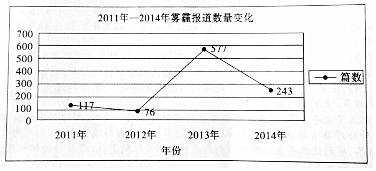 【考点】图文、表文转化．【分析】图表转换题一般按以下步骤答题：第一步，认真审题，明确要求．第二步，认读图表，捕捉信息．第三步，依据要求，规范作答．【解答】作答本题，意思注意题目要求“写出2011年﹣2014年雾霾报道篇数的三条结论”“每条不超过20字”；二是注意图表中的三个时间段，“2011年到2012年”“2013年”“2014年”，这三个时间段，曲线变化比较明显．结论：（1）2011年到2012年的雾霾报道是相对平稳的态势．（2）2013年度的雾霾报道呈爆发式增长（或“大幅增长”）．（3）2014年度的雾霾报道有所减少．六、写作12．阅读下面的材料，根据要求写一篇不少于800字的文章。“钢琴王子”克莱德曼的中国巡演一结束，索要签名的人就排成了长龙。“我们不要签名。”一位父亲的话让克莱德曼一愣。这位父亲说：“我想让我的孩子握一下您的手。”他向克莱德曼深鞠一躬，然后把儿子拽上前说：“这孩子很有悟性，每次比赛总是拿第一，有些飘飘然了。最近他到处炫耀琴技，根本没心思练琴。我想让孩子明白一个道理，怎样才算真正的钢琴家。”克莱德曼把手伸到孩子面前，孩子迟疑地伸出手，和克莱德曼的十指接触的瞬间，他似乎被克莱德曼指头上厚厚的老茧电到了一般，猛地一缩。然后，那双小手就这样久久地悬在空中，孩子明亮的双眼痴痴地望着对方。此后，这个天资极高的少年又开始焚膏继晷地苦练琴技，终于获得巨大的成功。这个孩子就是郎朗！要求选好角度，确定立意，明确文体，自拟标题；不要脱离材料内容及含意的范围作文，不要套作，不得抄袭。【考点】材料作文．【分析】一、比较好的角度或立意：（1）聪明人要下笨功夫；（2）摘下光环才能飞向远方；（3）天赋加努力造就成功；（4）爱是去引导；（5）教之有方；（5）大师的背后；（6）见高人方知浅薄…二、容易写偏的角度：（1）努力的重要性高于一切；（绝对化）（2）成功在细微处；（3）成功没有偶然；（4）谦虚是人生的最佳姿态；（5）张扬个性，内敛谦虚；（6）非谦虚不可成功；（6）不忘初心，方的始终；（7）静心笃行；（8）磨难造就成功；（9）生命之美在于重复…【解答】教有方，学不怠﹣﹣﹣读《画蛋》有感人说“名师出高徒”，这话实是不假．依我看，这原因有二：其一，是师之教有方；其二，是徒之学不怠．离开了这两条，既称不上“名师”，也出不了“高徒”．名画家佛罗基奥手下出了一代宗师达•芬奇，便是很好一例．当芬奇投师于佛罗基奥时，佛罗基奥没有首先教他创作作品，却要他画蛋，这是佛罗基奥与凡人不同之处．十几天只是画蛋，芬奇自然是不耐烦了，这时，那位名画家才告诉他画蛋的意义所在：他的目的是严格训练学生的细致观察与准确描绘形象的能力．这正是佛罗基奥的“有方”．正是由于这有方，才使芬奇得以后日功成．我也曾有过一位“有方”的老师，不过她不是什么有名的人物，只是一个大我几岁的女孩子．几年前，我请她教我拉小提琴，她先问我做事有无耐心，我不明白她的意思，自然是回答“有”．开始学习了．她先给我作了作示范，看着她那娴熟的表演我真羡慕．可轮到我时，她却让我拉空弦．几天过去了，她给我的任务还是如此．她告诉我，拉空弦是基础．只有练到运弓自如了，才可拉曲子．现在想想，她这话实在有理．是的，她不是什么“名家”，却也是个会做老师的人．然而，我并没有成功，又拉了几天空弦，我听到的总是那单调的“拉拉”的声音．哪有一点儿我为之陶醉的乐声呢？我一烦之下，一弓挑断了琴弦，发誓再不学了．于是我的提琴只好休息了．由此我想到，师固然要有方，更重要的是徒要不怠．芬奇的成功，关键的一点就在这里．佛罗基奥讲清了道理之后，他便刻苦地练习，用心学习，正是经过长期艰苦的艺术实践，他终于创作出许多不朽的作品．而我的失败，恰恰也在这里．这时我方感到，怕艰苦，在困难面前懈怠，终究是要失败．不仅学习艺术是这样，文化知识的学习也是如此，要从一点一滴的细微之处学起，只有打好基础方可学出成绩．我喜欢写作，真羡慕那些作家，而我的老师却要我天天记札记，把所见所闻的小事都记下来，当时我不明白老师的意思，只是坚持了．现在，当我一本本地翻看那一摞札记时，方悟出了老师的用意：她是让我练基础，积累材料，一点点地提高呵！所以，我在写作上的进步﹣﹣﹣虽然它微小﹣﹣﹣是老师教之有方的结果，同时也是自己没有懈怠的结果．芬奇画蛋直至学画成功和我的失败与进步，都说明不仅教者要有方，学者更应不怠，这两方面的因素结合起来，能有什么知识学不会，有什么事情做不好呢！